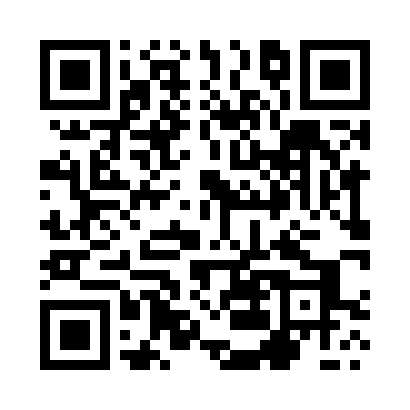 Prayer times for Markowola, PolandMon 1 Apr 2024 - Tue 30 Apr 2024High Latitude Method: Angle Based RulePrayer Calculation Method: Muslim World LeagueAsar Calculation Method: HanafiPrayer times provided by https://www.salahtimes.comDateDayFajrSunriseDhuhrAsrMaghribIsha1Mon4:096:0712:365:047:078:582Tue4:066:0512:365:057:089:003Wed4:036:0312:365:067:109:024Thu4:006:0112:365:077:129:045Fri3:575:5812:355:087:139:076Sat3:555:5612:355:107:159:097Sun3:525:5412:355:117:179:118Mon3:495:5212:345:127:189:139Tue3:465:4912:345:137:209:1610Wed3:435:4712:345:147:229:1811Thu3:405:4512:345:157:239:2012Fri3:375:4312:335:167:259:2313Sat3:345:4112:335:187:279:2514Sun3:315:3812:335:197:289:2815Mon3:285:3612:335:207:309:3016Tue3:255:3412:325:217:329:3317Wed3:215:3212:325:227:339:3518Thu3:185:3012:325:237:359:3819Fri3:155:2812:325:247:369:4120Sat3:125:2612:325:257:389:4321Sun3:095:2412:315:267:409:4622Mon3:055:2212:315:287:419:4923Tue3:025:2012:315:297:439:5124Wed2:595:1812:315:307:459:5425Thu2:565:1612:315:317:469:5726Fri2:525:1412:305:327:4810:0027Sat2:495:1212:305:337:5010:0328Sun2:455:1012:305:347:5110:0629Mon2:425:0812:305:357:5310:0830Tue2:385:0612:305:367:5510:11